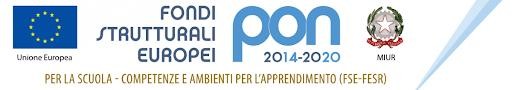 PROGETTO PON: Fondi Strutturali Europei – Programma Operativo Nazionale “Per la scuola, competenze e ambienti per l’apprendimento” 2014- 2020. Asse I – Istruzione – Fondo Sociale Europeo (FSE). Asse I – Istruzione – Obiettivi Specifici 10.2 e 10.6 – Azioni 10.2.2A e 10.6.6B– Avviso pubblico prot. n. 25532 del 23/02/2024 –Percorsi formativi di lingua straniera e percorsi per le competenze trasversali e per l’orientamento (PCTO) all’estero: AVVISO DI SELEZIONE STUDENTI MOBILITÀSCHEDA DI AUTOVALUTAZIONE STUDENTE – CANDIDATURA PROGETTO PONData		Firma  	SottoazioneCodice identificativo progettoCUPTitolo modulo10.6.6BPCTO All’estero10.6.6B-FSEPON-SA-2024-11G44D24000800007Conosciamo l’Irlanda10.6.6BPCTO All’estero10.6.6B-FSEPON-SA-2024-11G44D24000800007Insieme a DublinoCod. AIndicatoriPunti determinati  dalcandidatoRiservato alla ScuolaA1Profitto scolastico (Media scrutinio finale, arrotondata all’intero più prossimo) (MAX 4):-	10 – 4p.-	09 – 3p.-	08 – 2p.-	07 – 1p.A2Voto di condotta (MAX 2):-	10 – 2p.-	09 – 1,5p.-	08 – 1p.-	07 – 0,5p.A3Competenza linguistica in inglese (Media scrutinio finale) (MAX 4):-	10    – 4p.-	9      – 3p.-	08   – 2p.-	07   – 1p.A4Valutazione Lettera di motivazione (MAX 5):Eccellente – 5p.Ottimo – 4p.Buoni – 3p.Discreto – 2p.Sufficiente – 1p.A5Possesso di eventuali certificazioni linguistiche (in aggiunta al punteggio per le competenze di cui ai precedenti punti A3 e A4) (MAX 8)Liv. C1 – 8p.Liv. B2 – 6p.Liv. B1 – 4p.Liv. A2 – 2p.A6Appartenenza a categorie svantaggiate (ISEE) (MAX 5):-	ISEE < € 10.000 – 5p.-	ISEE ≥ € 10.000 – <12.500 – 4p.-	ISEE ≥ € 12.500 – <15.000 – 3p.-	ISEE ≥ € 15.000 – <17.500 – 2p.-	ISEE ≥ € 17.500 – <20.000 – 1p.A7Punteggio di Inclusione (Possesso di eventuali certificazioni ai sensi della L. 104/1992 ovvero della L. 170/2010) (2)TOTALE (MAX 30 PUNTI) 	/ 30 	/ 30